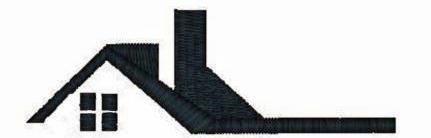 AIP Management, LLCFull Service Property ManagementP. O. Box 2091Winchester, VA 22604Phone: 540-665-8700www.aipmanagement.managebuilding.comRental Application Each adult, age 18 and older, is required to submit a complete application.There is a non-refundable application fee of $35 cash per adult to apply.This application is an offer to rent. The Deed of Lease is a legally binding contract.Occupancy is subject to possession being delivered by the current occupant. The property is accepted “as is” unless otherwise noted below or by attachment.This application, each occupant and each pet are subject to acceptance and approval by landlord and/or the management company.The applicant is responsible for obtaining property and liability insurance (renter’s insurance) and assuming utility account(s), where required, before occupying the Premises.Any move-in fees, utility deposits, or specialty passes/permits are the responsibility of the applicant.Only those persons listed in the application are to live on the PremisesBy completing this rental application, you agree to the above conditions and authorize the processing of this application to verify any information contained herein and to perform any credit or investigate inquiries necessary in properly evaluating this application, and any renewal.  If any information is found to be false or misleading, the application may be summarily rejected.Upon submission of applicationPlease insure the following accompanies said application:Copies of 2 months’ worth of paystubs for each adult applyingCopy of driver’s license and social security card for each adult applying$35.00 application fee in cash Will this application be joint with any other applications: Yes ________      No __________Your Name: __________________________ Co-Applicant Name(s): ______________________________How did you hear about us? ______________________________________________________________Personal Information: Name: ______________________________________________________________________________Cell Phone: _______________________Text?_______  Home Phone: ___________________________Work Phone: _____________________________      Email: ____________________________________Date of Birth: ______________________	            Social Security Number: ___________________Residential History: Current Address: ________________________________________________________________City: ___________________________   State: __________ Zip: ____________________	Dates of Occupancy: _____________ to ______________ Rent/Mortgage: $_________________	Landlord/Management/Mortgage Co: _______________________________________________		Phone Number: __________________    Contact Name: __________________________		Fax Number: _____________________	Reason for moving: ______________________________________________________________	Is/Was rent paid in full and current:  Yes ___________ or No _____________Previous Address: _______________________________________________________________City: ___________________________   State: __________ Zip: ____________________	Dates of Occupancy: _____________ to ______________ Rent/Mortgage: $_________________	Landlord/Management/Mortgage Co: _______________________________________________		Phone Number: __________________    Contact Name: __________________________		Fax Number: _____________________	Reason for moving: ______________________________________________________________	Is/Was rent paid in full and current:  Yes ___________ or No _____________Employment History:Current Employer: _______________________________________________________________Address: _________________________________________________ State: _____ Zip: _______From: _______________ to __________________Position: _______________________________________________________________________Salary: $____________________________ per year    month     weekSupervisor Name: _____________________________ Phone: ____________________________Previous Employer: ______________________________________________________________Address: _________________________________________________ State: _____ Zip: _______From: _______________ to __________________Position: _______________________________________________________________________Salary: $____________________________ per year    month     weekSupervisor Name: _____________________________ Phone: ____________________________Additional Income: $_________________________ per year   month    week  Source: ________________________________Are you in the military or a dependent of someone in the military?  Yes ___________ or No __________References or Designated Contacts:Other Occupants: (anyone over 18 must submit application)Pets: 	Yes ____________ or  	No _______________Type: _____________	Breed: _______________    Weight: ___________   Neutered/Declawed        M/FType: _____________	Breed: _______________    Weight: ___________   Neutered/Declawed        M/FType: _____________	Breed: _______________    Weight: ___________   Neutered/Declawed        M/FVehicles: Year: ______ Make: __________ Model: ____________ Color: ___________ State: ____Tag: _________Year: ______ Make: __________ Model: ____________ Color: ___________ State: ____Tag: _________Year: ______ Make: __________ Model: ____________ Color: ___________ State: ____Tag: _________Additional InformationDo you plan to bring a waterbed or large aquarium over 5 gallons onto the premises? Yes _____ No ____Do you intend to smoke or permit smoking in the premises?			         Yes _____ No ____Have you ever filed for bankruptcy?		 Yes ______   No _______   (if yes, what year) ________Have you/occupants been convicted of a felony? Yes _______ No _______    	If yes, explain: __________________________________________________________________Have you ever been evicted?			Yes _______ No ________	If yes, when and why: ____________________________________________________________Do you have any judgments?			Yes _______ No ________	If yes, why: _____________________________________________________________________Have you gone through a foreclosure? 		Yes _______ No ________ (if yes, what year) _________Are you party to a lawsuit?			Yes _______ No ________Do you pay alimony or child support?		Yes _______ No ________   Amt per month : $________Are you a co-signer for a loan or another lease?  Yes _______ No ________   Amt per month : $________Have you ever had a rental application rejected? Yes _______ No ________	If yes, why: _____________________________________________________________________Have you ever been served a late rent notice?    Yes _______ No ________ (if yes, when ) ____________Were you ever asked to vacate a property?	Yes _______ No ________Did you give notice at your current address? 	Yes _______ No ________How would you rate your credit?	Bad __________	Fair ___________	Good ________Name in which your utilities are now billed	_____________________________________________Debts: (List major loans or credit card debt)If you were to have financial difficulty meeting your obligation to pay rent, do you know someone that would be willing/able to assist you financially? Name: _________________________________ Phone Number: _______________________________Address: ____________________________________________________________________________Do you know anyone looking for a rental? If you refer a friend whom signs a separate lease with us, we will pay you a referral reward.Name: _____________________________________ Phone Number: ____________________________Address: _____________________________________________________________________________Security deposits are non-refundable if the applicant cancels this application prior to move in, once approved.Agreement & AuthorizationI believe that the statements I have made are true and correct.  I hereby authorize a credit and/or criminal check to be made and the verification of information I provided and communication with any and all names listed on this application.  I understand that any discrepancy or lack of information may result in the rejection of this application.  I understand that this is an application and does not constitute a rental or lease agreement in whole or in part.  I further understand that there is a non-refundable fee to cover the processing of my application and I am not entitled to a refund even in the case of my application being denied. Any questions regarding a rejected application must be submitted in writing and accompanied by a self-addressed stamped envelope. Signature: ___________________________________________	Date: __________________________Please note that AIP Management works strictly for and acts as a fiduciary for the property owner unless otherwise disclosed in writing.  If you are a tenant, applicant, or someone looking for a rental, we strongly advise that you seek professional representation before speaking to us or engaging in a legally binding contract with any property management company if you should choose.  Thank you.Employer Fax #_____________________AIP Management, LLCFull Service Property ManagementPO Box 2091, Winchester, VA 22604Phone: 540-665-8700Employment Verification Authorization Release FormI _______________________________________, (Applicant) have applied for a rental property with the property manager AIP Management, LLC. In order to verify my current employment, I hereby authorize my employer ____________________________________(Employer) to release the requested information to my prospective landlord/property manager  AIP Management, LLC . Please respond to this request at your earliest convenience.Applicant Signature: ____________________________________	Date_______________Title: ________________________	SSN:_______________________________________Applicant STOP here, below will be completed by AIP Management, LLC.To be completed by Employer:Is applicant employed with your company?				Yes_____	No_____Is applicant in good standing with your company?			Yes_____	No_____How long has applicant been employed with your company?	________Is applicant employed: 						FT_____ PT____TEMP_____Salary	$___________ hourly/weekly/ bi-weekly/monthly/ annually								___________________________________		___________________Supervisor Signature					DateApartment/Landlord Fax #_____________________AIP Management, LLCFull Service Property ManagementPO Box 2091, Winchester, VA 22604Phone: 540-665-8700Tenant Verification Authorization Release FormThis form is used to obtain information regarding the tenant history of applicants for rental housing. I_______________________________________, (Applicant) hereby authorize _____________________________________(Landlord) to speak with AIP Management, LLC about the applicant’s tenancy at the following address:__________________________________________________________________________Applicant Signature:____________________________________	Date_______________Applicant STOP here, the below will be completed by AIP Management, LLC.To be completed by landlord/agent:Is applicant in good standing?			Yes_____	No_____Was applicant ever late on rental payment?		Yes_____	No_____If so how many times_______Did applicant have any violations on file?		Yes_____	No_____Would you rent to applicant again?			Yes_____	No________________________________________		___________________Signature of Landlord/Property Manager		DateAIP use onlyToday’s Date:___________________	Date of anticipated Move-In:_________________Property Address: ______________________________________________________________Term of Lease: 	________ months Monthly Rent: $_________________	  	  Security Deposit $_________________Pet Deposit: $ ___________________		  Monthly Pet Fee: $_________________NameAddressPhone NumberRelationshipLast NameFirst Name, M.IM/FD.O.BRelationshipType of LoanCreditorBalanceMonthly PaymentDate ReceivedApplication Fee PaidSecurity DepositPet DepositPaymentTypeReceived By$$$$$$$$$$$$